NOTICE OF PUBLIC MEETING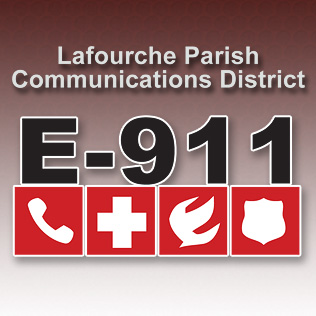 LAFOURCHE PARISH COMMUNICATIONS DISTRICTDate:		February 3, 2022Time:		1:00 p.m.Location:	L.P.C.D. PSAP / Conference Room		111 Dunkleman Dr.		Raceland, LA 70394BOARD MEETING AGENDAMeeting called to order by Chairman BoudreauxPledge of Allegiance to the FlagRoll call by Valerie AdamsComments from the PublicMinutes December 2, 2021 Board MeetingSecretary/Treasurer ReportDecember 2021-January 2022 Financial ReportsLouisiana Legislative Auditor Compliance QuestionnaireBourgeois Bennet Auditor Compliance QuestionnaireState Agreed Upon ProceduresBuilding ReportNew BusinessOld BusinessChairman’s ReportAdministrator’s ReportDecember-January 2022-PSAP ReportsComments from Board MembersAdjourn